(A=0, S=98)Vice-Chair
Bates, Patricia C.

Members
Bradford, Steven
Jones, Brian W.
Kamlager, Sydney
Laird, John
Wieckowski, Bob
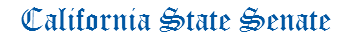 APPROPRIATIONS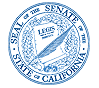 ANTHONY PORTANTINO CHAIRStaff Director
Mark McKenzie

Principal Consultant
Ashley Ames
Lenin Del Castillo
Robert Ingenito
Samantha Lui
Shaun Naidu
Janelle Miyashiro

Committee Assistant
Jennifer Douglas
State Capitol, Room 2206
(916) 651-4101
AGENDAMonday, May 3, 2021 
10 a.m. -- John L. Burton Hearing Room (4203)(Please note time change)AGENDAMonday, May 3, 2021 
10 a.m. -- John L. Burton Hearing Room (4203)(Please note time change)AGENDAMonday, May 3, 2021 
10 a.m. -- John L. Burton Hearing Room (4203)(Please note time change)MEASURES TO BE HEARD IN FILE ORDERSB 4GonzalezCommunications: California Advanced Services Fund: deaf and disabled telecommunications program: surcharges. (Urgency)SB 245GonzalezHealth care coverage: abortion services: cost sharing.SB 338GonzalezJoint and several liability of port drayage motor carrier customers: health and safety violations: prior offenders: liability owed to the state.SB 635GonzalezCleanup activities on state highways, rights-of-way, off ramps, and homeless encampments.SB 16SkinnerPeace officers: release of records.SB 81SkinnerSentencing: dismissal of enhancements.SB 290SkinnerDensity Bonus Law: qualifications for incentives or concessions: student housing for lower income students: moderate-income persons and families: local government constraints.SB 398SkinnerCannabis licenses: cannabis licensing agreements: labor peace agreement license requirement: medical marijuana identification cards.SB 17PanOffice of Racial Equity.SB 422PanPersonal services contracts: state employees: physician and professional registry.SB 460PanLong-term health facilities: patient representatives.SB 510PanHealth care coverage: COVID-19 cost sharing. (Urgency)SB 598PanSacramento Regional Transit District: employee relations.SB 742PanVaccination sites: unlawful physical obstruction, intimidation, or picketing. (Urgency)SB 21GlazerSpecialized license plates: mental health awareness.SB 593GlazerNonclassroom-based charter schools: audit requirements.SB 686GlazerCampaign disclosure: limited liability companies.SB 799GlazerOff-highway vehicular recreation: Carnegie State Vehicular Recreation Area: Alameda-Tesla Expansion Area. SB 32CorteseEnergy: general plan: building decarbonization requirements.SB 692CorteseLocal control and accountability plans: state priorities: least restrictive environment.SB 34UmbergLibraries: student success cards. (Urgency)SB 349UmbergCalifornia Ethical Treatment for Persons with Substance Use Disorder Act.SB 366UmbergAutomobile dismantling: task force.SB 399UmbergSpecialized license plates: professional sports. SB 665UmbergEmployment policy: voluntary veterans’ preference. SB 44AllenCalifornia Environmental Quality Act: streamlined judicial review: environmental leadership transit projects.SB 628AllenCalifornia Creative Workforce Act of 2021.SB 724AllenGuardianships and conservatorships.SB 45PortantinoWildfire Prevention, Safe Drinking Water, Drought Preparation, and Flood Protection Bond Act of 2022.SB 457PortantinoPublic employee retirement systems: investment portfolios: divestment from Turkey.SB 715PortantinoCriminal law.SB 72RubioProperty insurance: wildfire risk information reporting.SB 678RubioUnaccompanied Women Experiencing Homelessness Act of 2021.SB 682RubioChildhood chronic health conditions: racial disparities.SB 691RubioPersonal Income Tax Law: Earned Income Tax Credit: Young Child Tax Credit.SB 76NielsenExcluded employees: binding arbitration.SB 80McGuireCommercial fishing: inspection: crab traps. (Urgency)SB 341McGuireTelecommunications service: outages.SB 555McGuireLocal agencies: transient occupancy taxes: short-term rental facilitator: collection.SB 716McGuireHabitat Restoration and Enhancement Act.SB 99DoddCommunity Energy Resilience Act of 2021.SB 281DoddMedi-Cal: California Community Transitions program. (Urgency)SB 717DoddComplex Needs Patient Act.SB 828G.O. Cmte.Surplus state real property: disposal. SB 108HurtadoState Healthy Food Access Policy.SB 402HurtadoMultipayer Payment Reform Collaborative.SB 441HurtadoHealth care workforce training programs: geriatric medicine.SB 464HurtadoCalifornia Food Assistance Program: eligibility.SB 609HurtadoCalFresh.SB 221WienerHealth care coverage: timely access to care.SB 234WienerTransition Aged Youth Housing Program.SB 314WienerAlcoholic beverages. (Urgency)SB 339WienerVehicles: road usage charge pilot program.SB 357WienerCrimes: loitering for the purpose of engaging in a prostitution offense.SB 519WienerControlled substances: decriminalization of certain hallucinogenic substances.SB 793WienerAlcoholic beverages: music venue license: entertainment zones: consumption.SB 246LeyvaEarly childhood education: reimbursement rates.SB 299LeyvaVictim compensation: use of force by a law enforcement officer.SB 247EggmanRare Disease Ombudsperson and Rare Disease Advisory Council.SB 507EggmanMental health services: assisted outpatient treatment.SB 264MinFirearms: state property.SB 719MinSurplus land: exempt surplus land: eligible military base land.SB 763MinSentencing: members of military: trauma.SB 270DurazoPublic employment: labor relations: employee information.SB 321DurazoEmployment safety standards: household domestic services.SB 639DurazoMinimum wages: persons with disabilities.SB 731DurazoCriminal records: relief.SB 276Ochoa BoghEarned Income Tax Credit: 2021 credit calculation.SB 725Ochoa BoghEarly childhood education: parent participation preschool programs.SB 277ArchuletaFireworks: dangerous fireworks: seizure: management.SB 280LimónHealth insurance: large group health insurance.SB 293LimónMedi-Cal specialty mental health services.SB 540LimónPupil instruction: improving pupil success: grant program.SB 348GroveVeterans’ homes: closure.SB 358JonesProperty crimes: mail theft.SB 565JonesState Department of State Hospitals: facility expansion: report.SB 359CaballeroClimate change: Resilient Merced County Incentive Pilot Program.SB 490CaballeroHousing acquisition and rehabilitation: technical assistance.SB 416HuesoCorrections: educational programs.SB 580HuesoDepartment of Transportation: highways and roads: recycled plastics study and specifications.SB 604HuesoNatural resources: the Nature and Parks Career Pathway and Community Resiliency and Equity Act of 2021.SB 687HuesoEmergency response: trauma kits.SB 493BradfordLocal government financing: juvenile justice. SB 567BradfordCriminal procedure: sentencing.SB 586BradfordCriminal fees.SB 603BradfordCannabis license deferral and waiver fee program: tax credit.SB 504BeckerElections: voter registration.SB 640BeckerTransportation financing: jointly proposed projects.SB 659BeckerCommunity colleges: California College Promise.SB 767BeckerEducational technology: Digital Education Equity Program: regional consortia: State Digital Equity Plan.SB 775BeckerFelony murder: resentencing.SB 512AtkinsState highways: relinquishment: Routes 75 and 282.SB 545WilkPupil retention: COVID-19 impact. (Urgency)SB 602LairdReview of conservatorships: care plans.SB 660NewmanInitiative, referendum, and recall petitions: compensation for signatures.SB 667RothProperty taxation: disabled veterans’ exemption: claims: executor and administrator of claimant’s estate.SB 773RothMedi-Cal managed care: behavioral health services.SB 693SternPupil instruction: genocide education: the Holocaust.